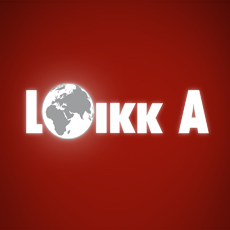 LOIKK A - darījumi ar nekustamo īpašumu - www.loikka.lv
 ;  Birojs Rīgā: Krāslavas iela 12-1,
 ;  tel.: +371 67205216, mob. tel.: +371 29718568, e-pasts: info@loikka.lvPārdod dzīvokli jaunā mājā, Jūrmala, Majori, Jūras 26 (ID: 1006)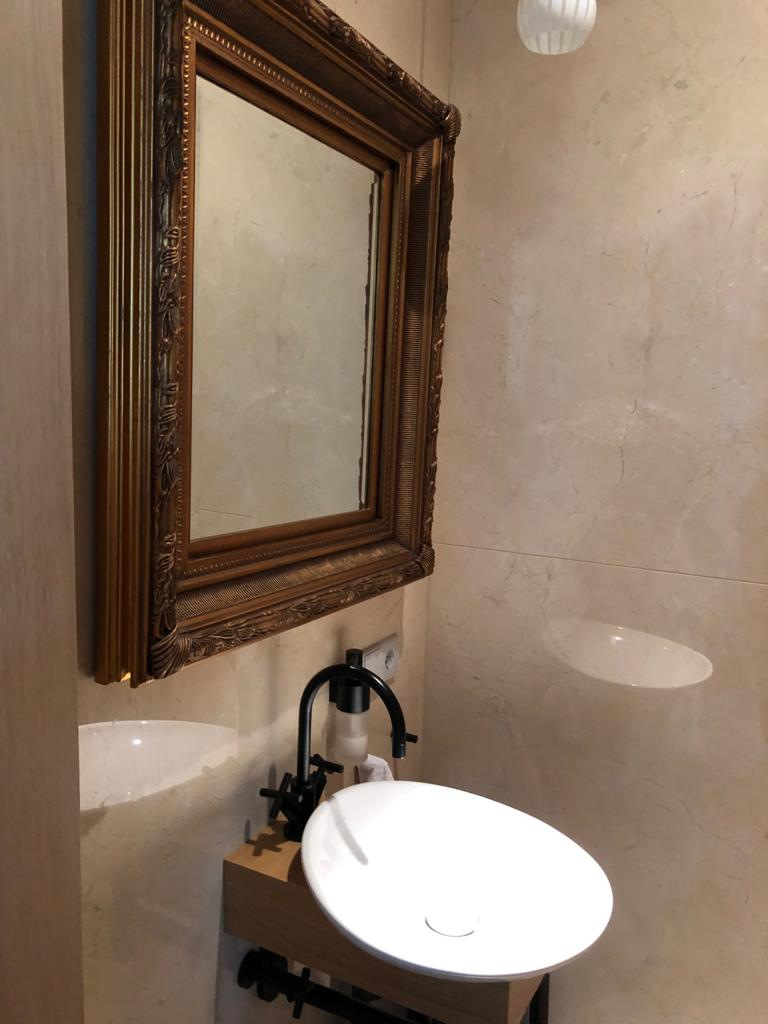 Kontaktinformācija:SIA Loikk A, Tel.: +371 67205216
, Mob.: +371 29718568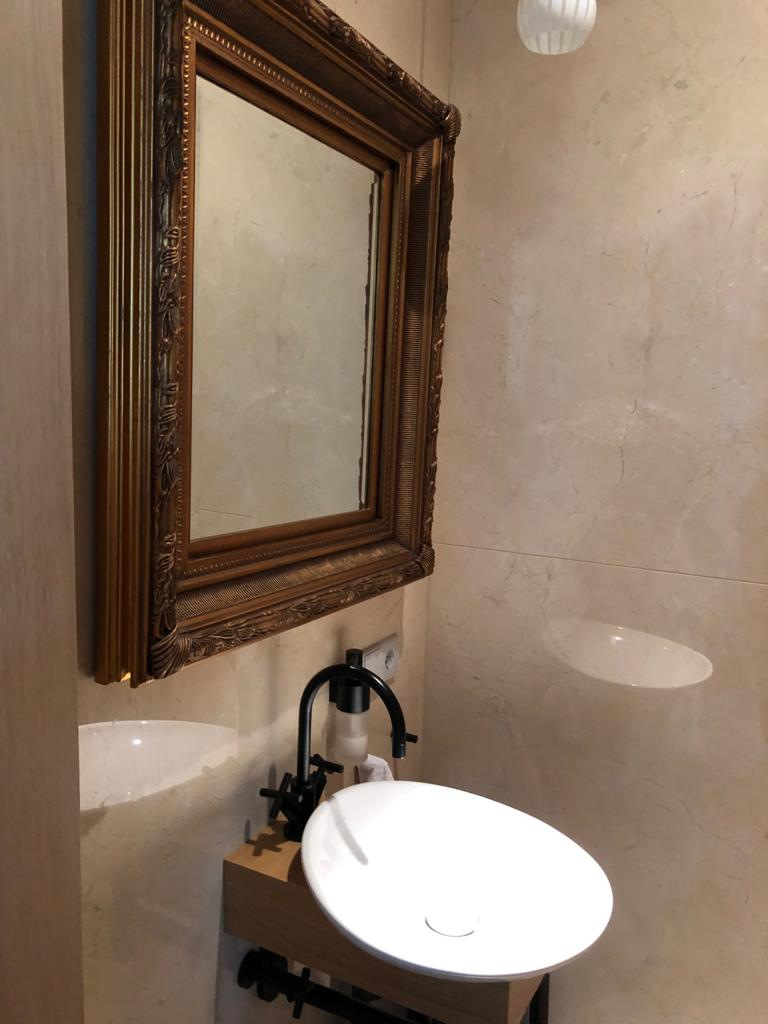 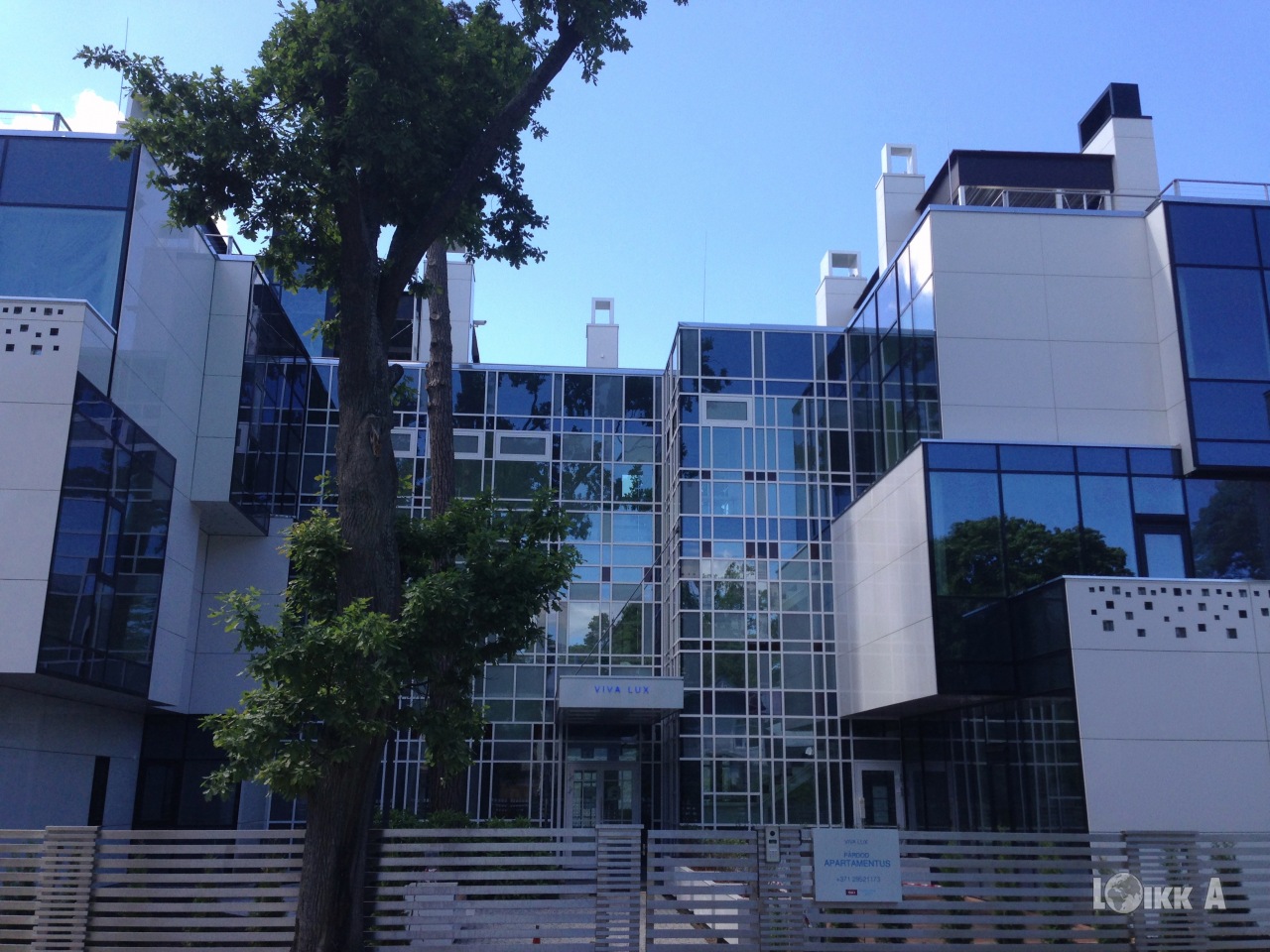 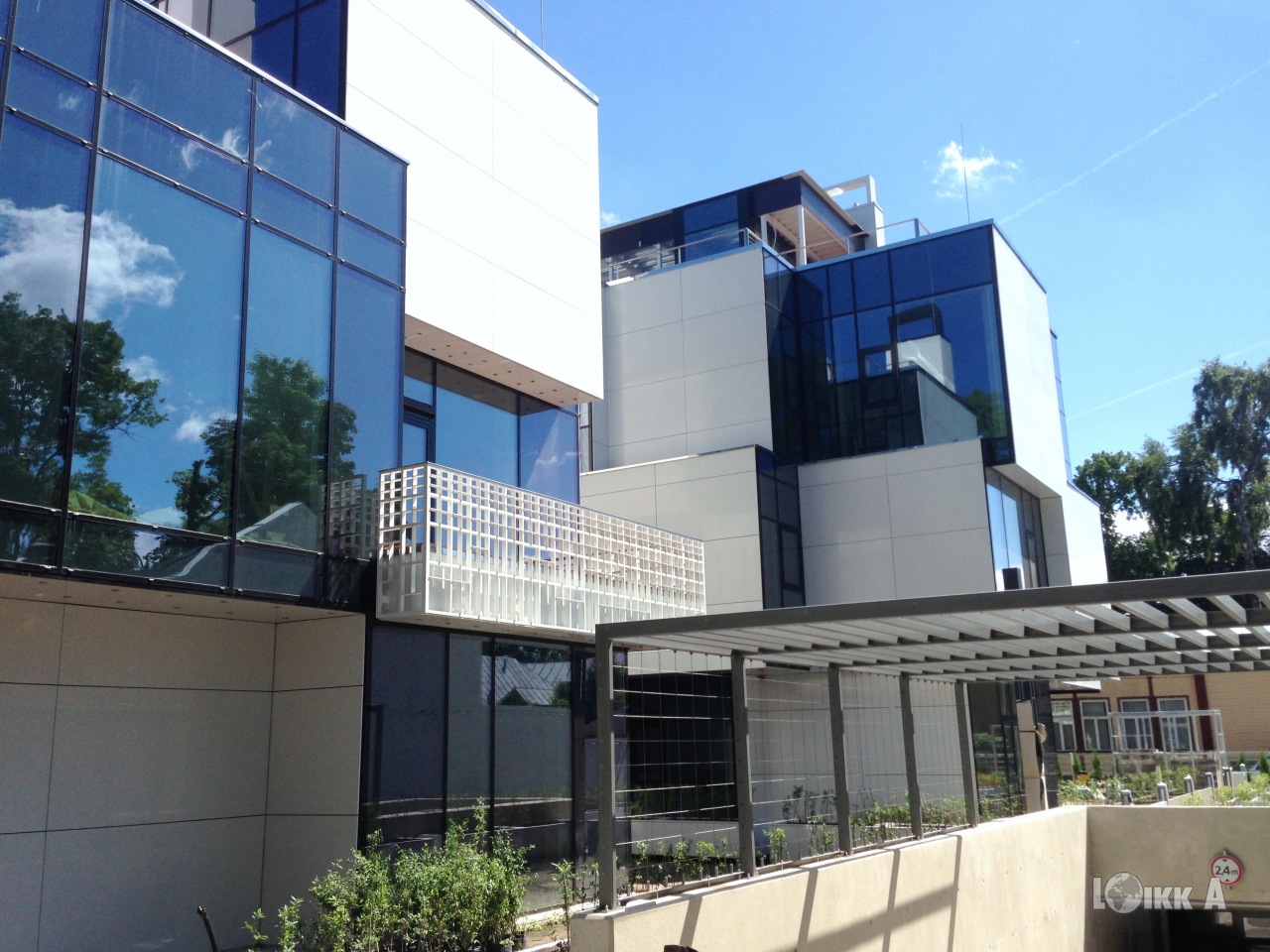 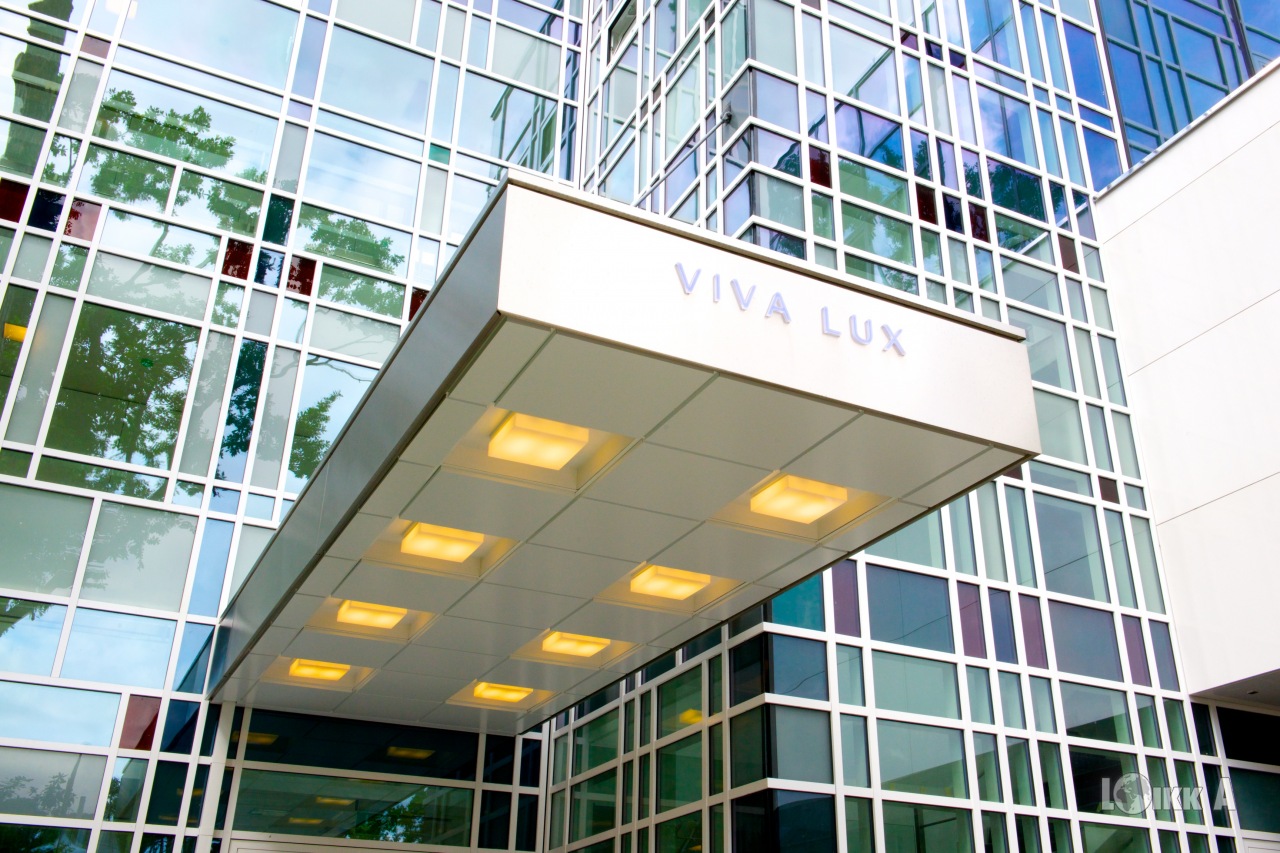 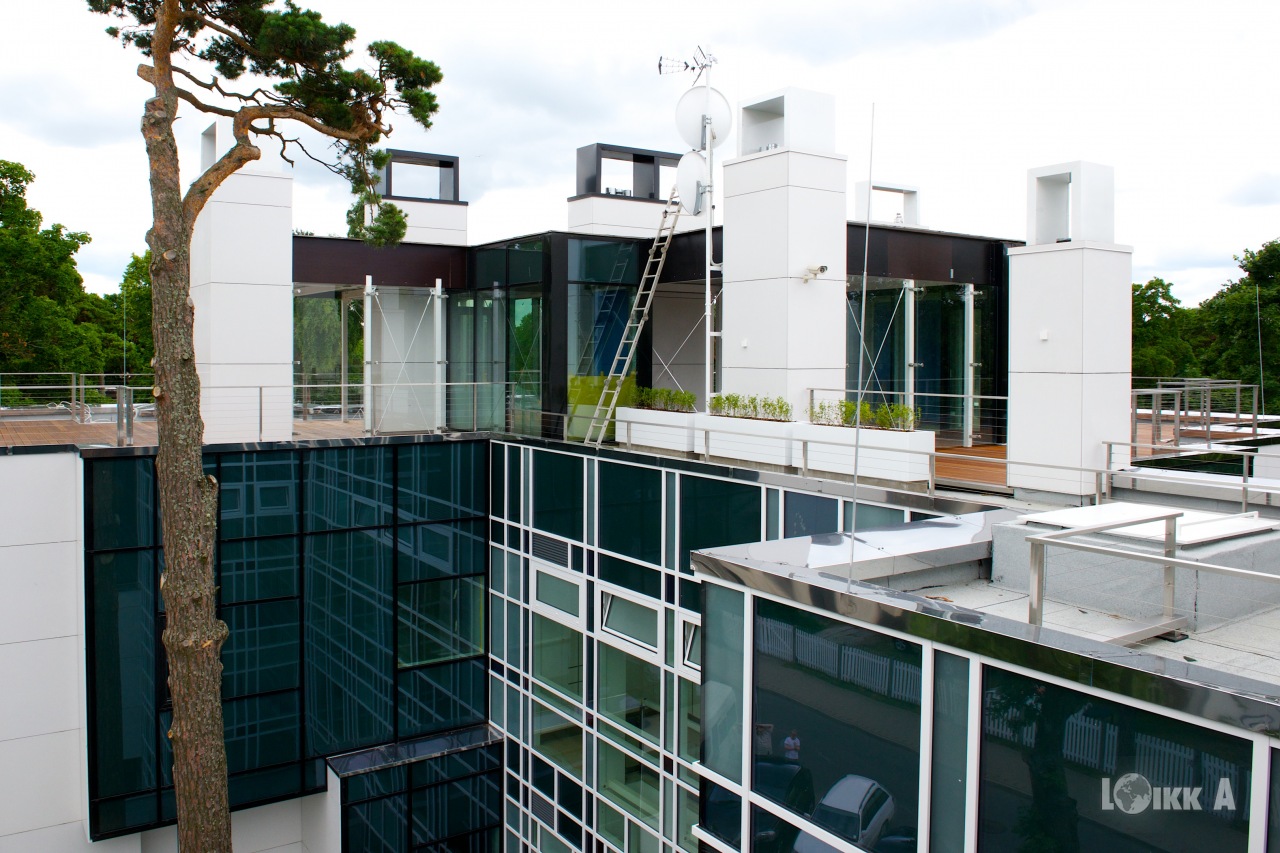 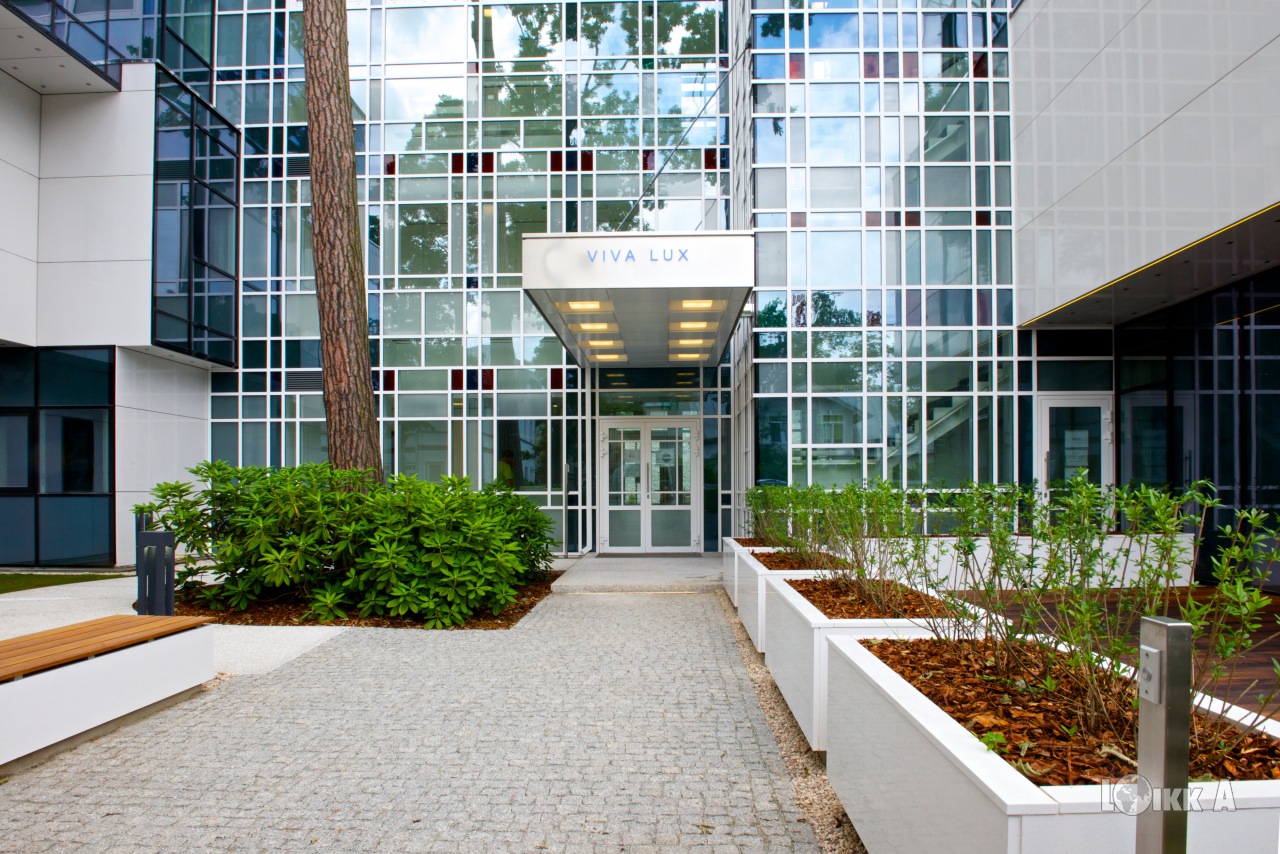 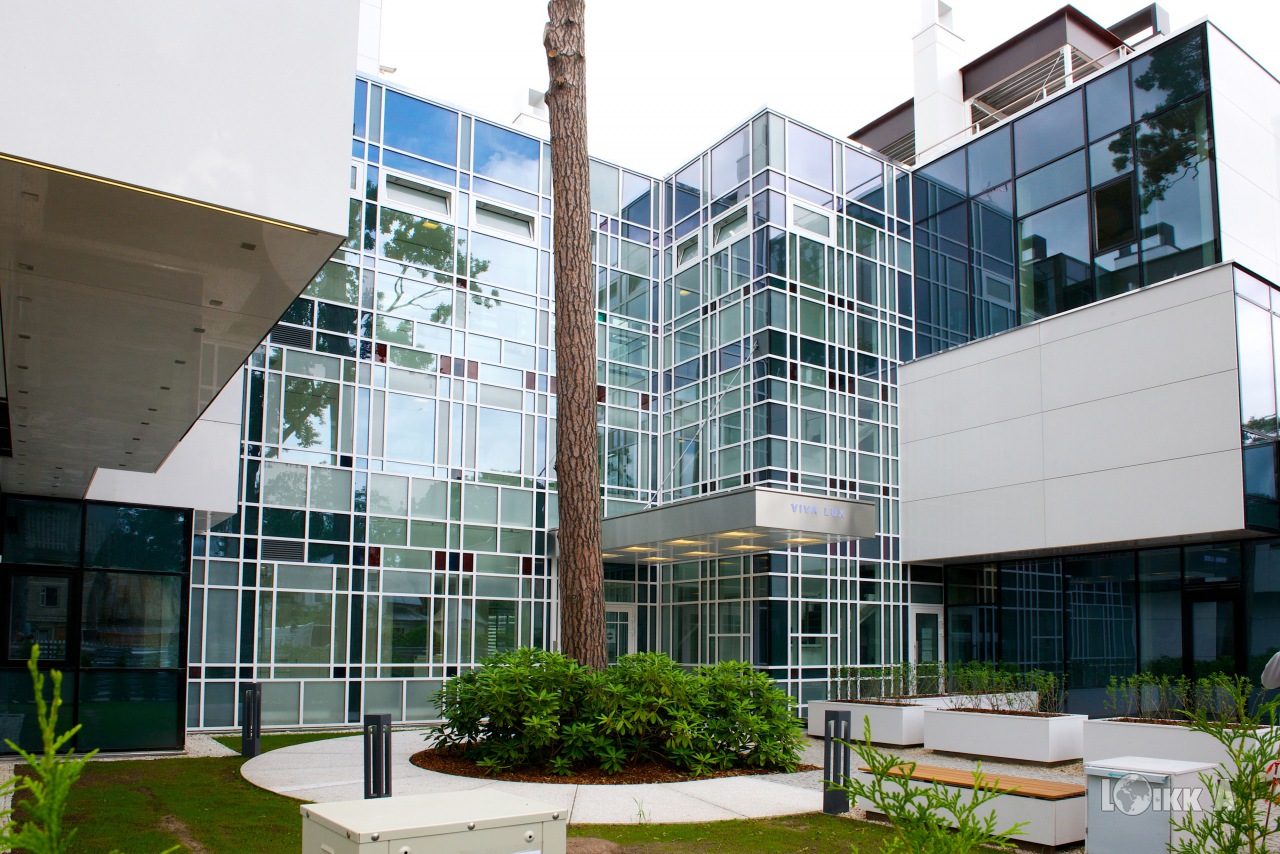 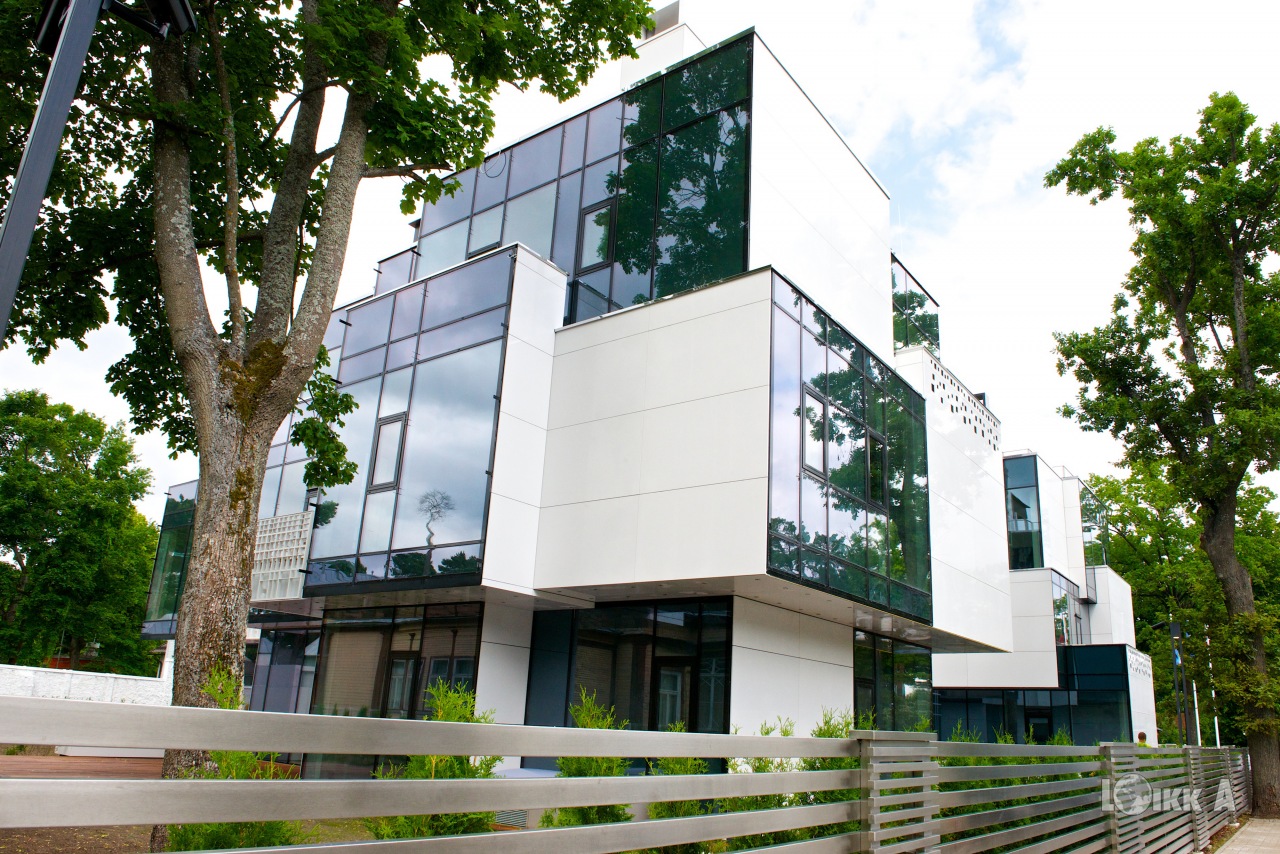 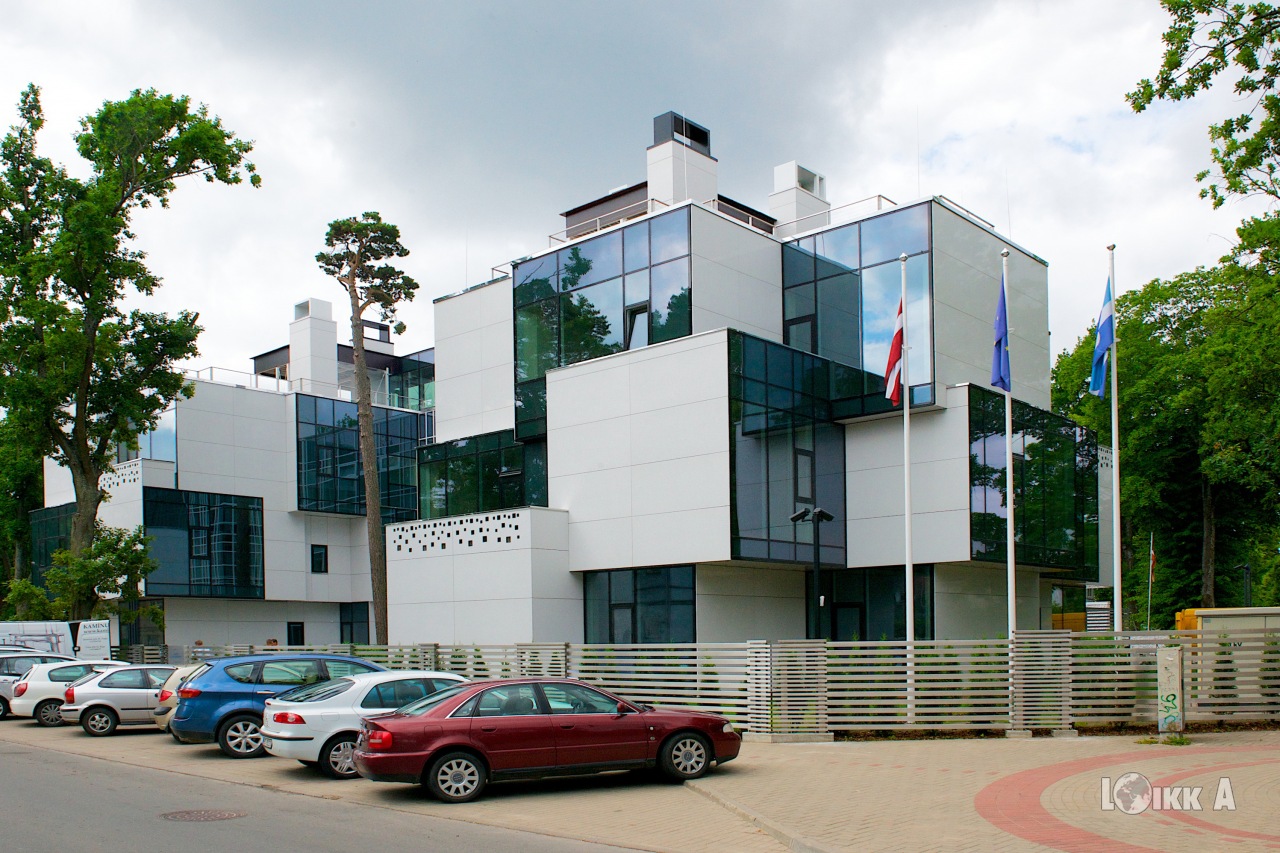 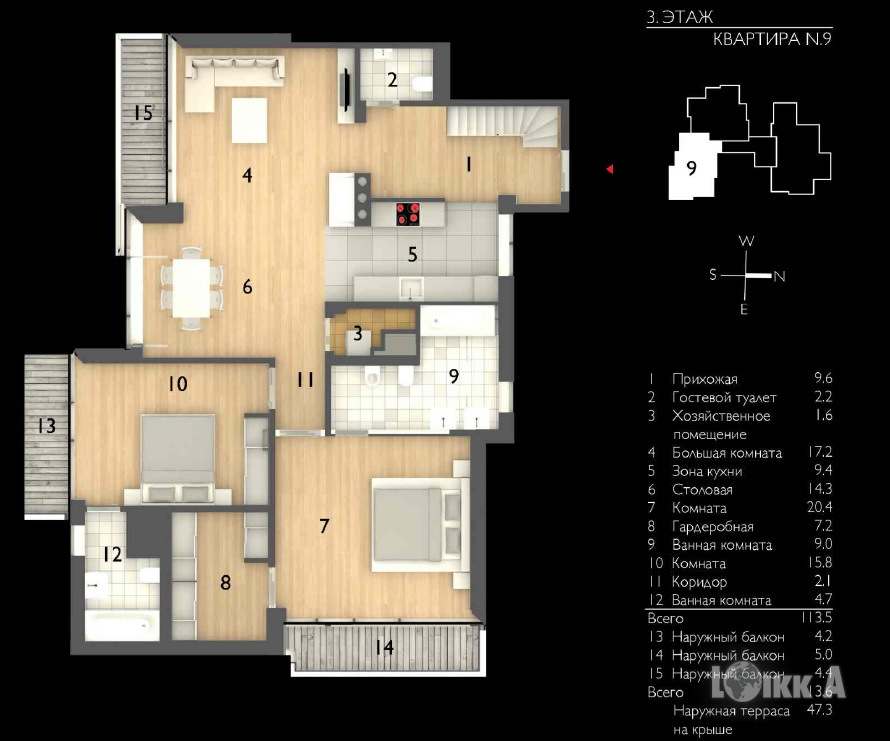 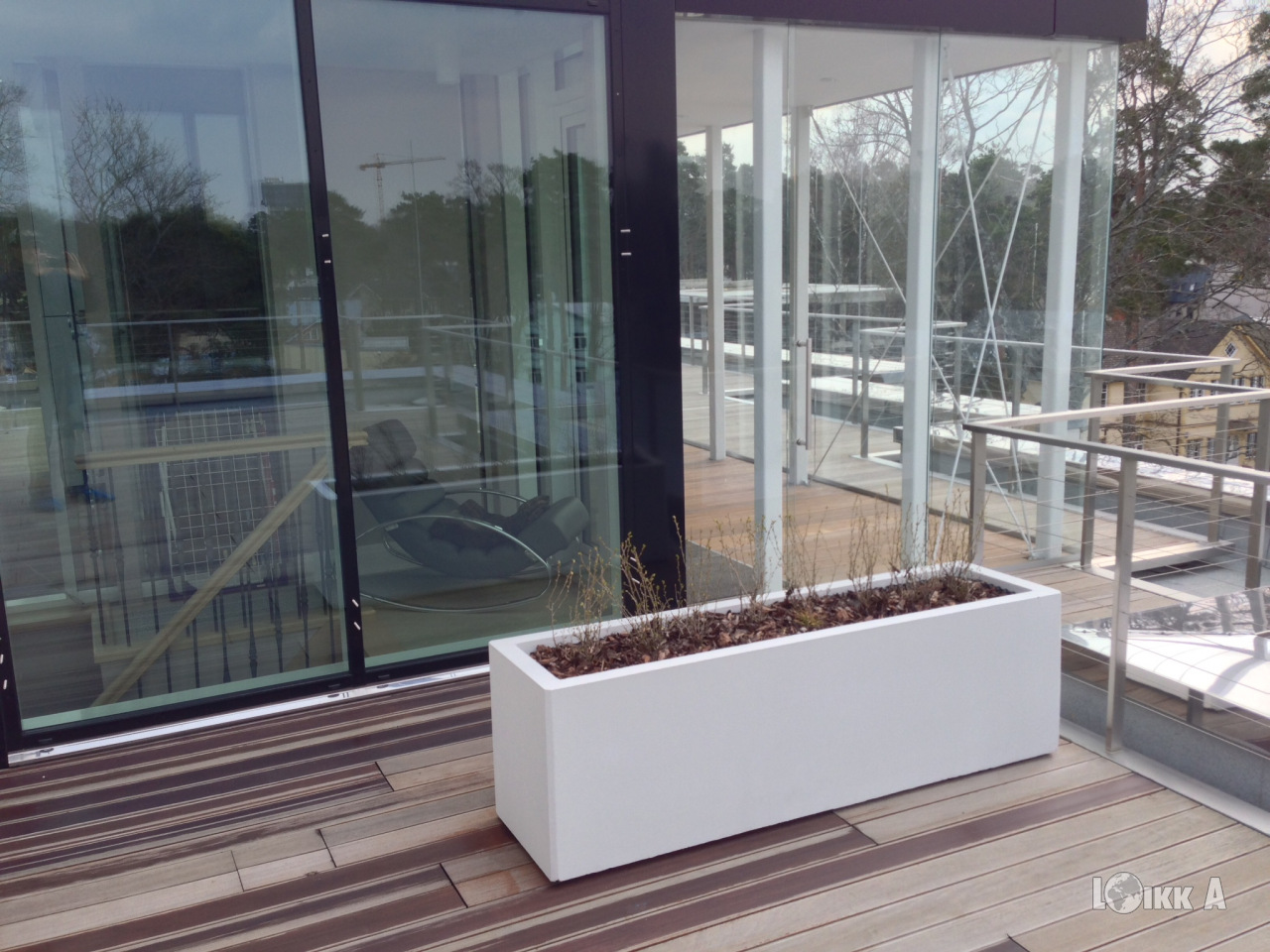 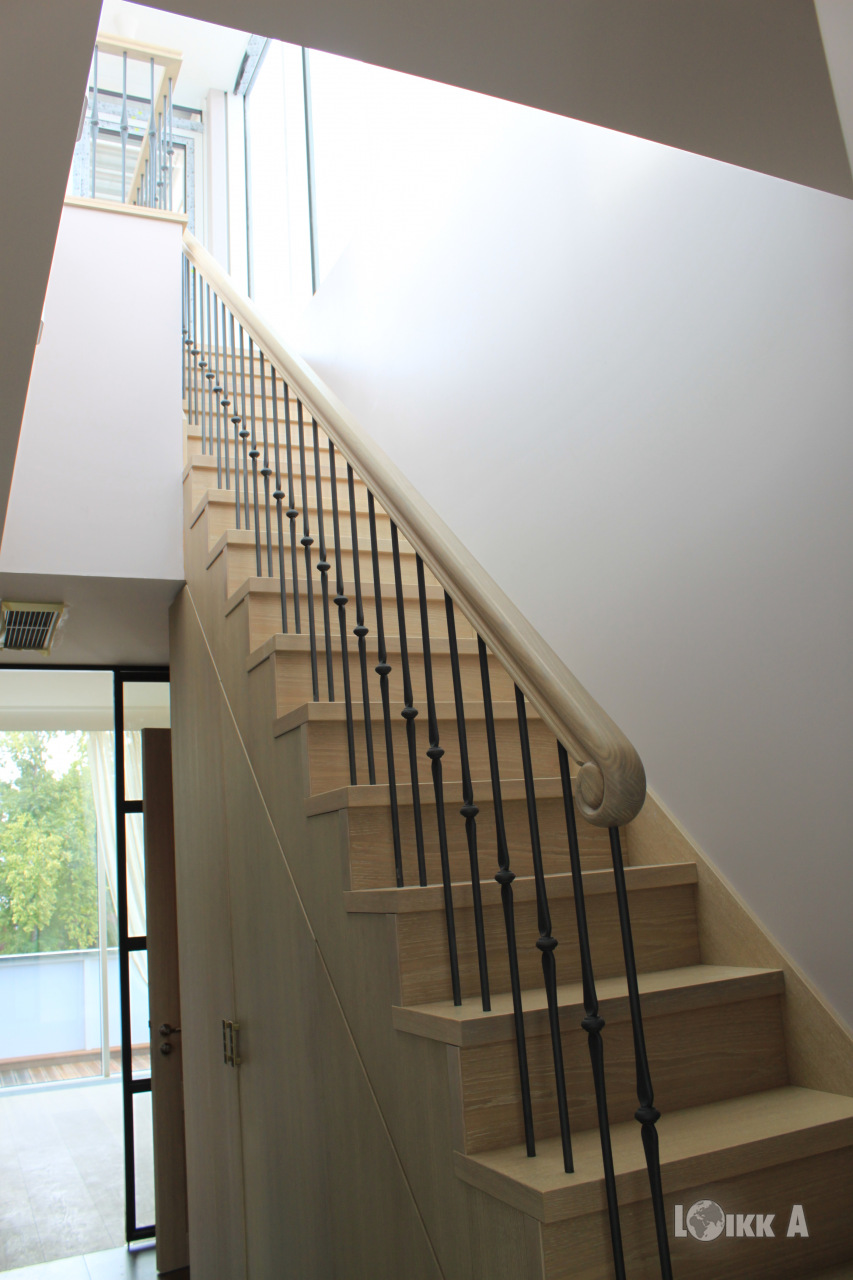 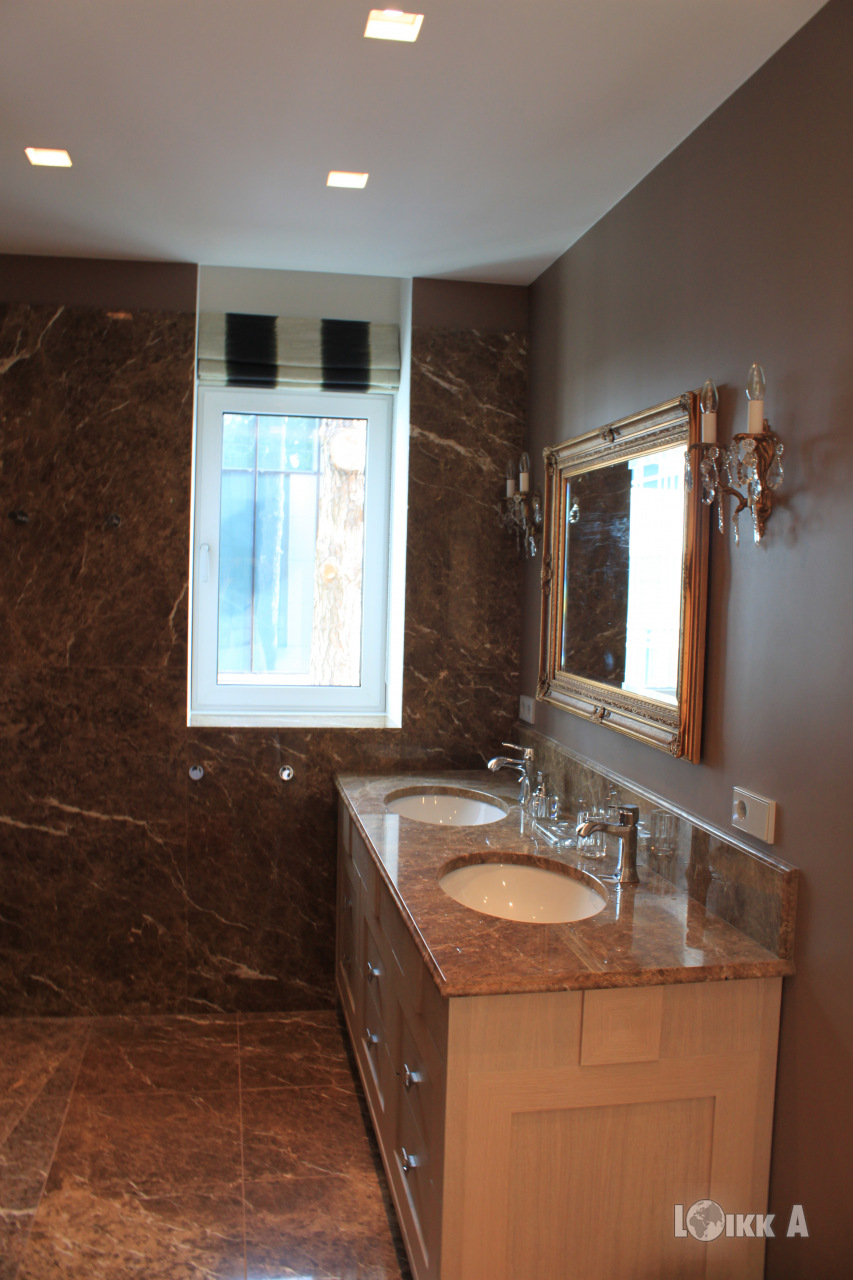 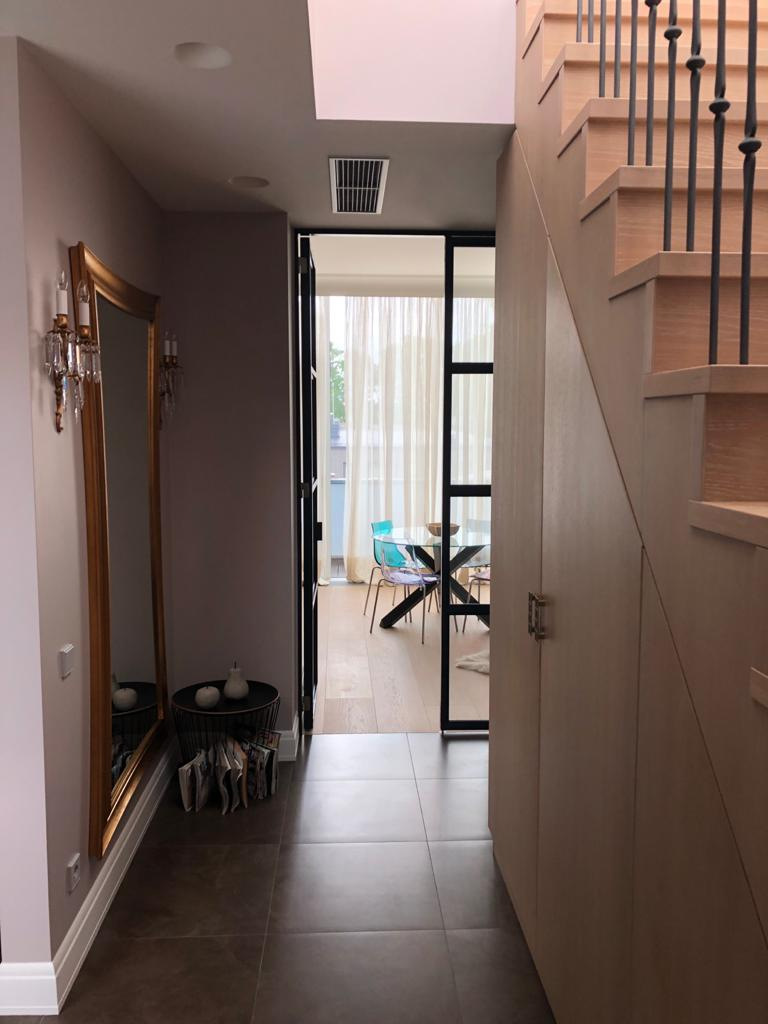 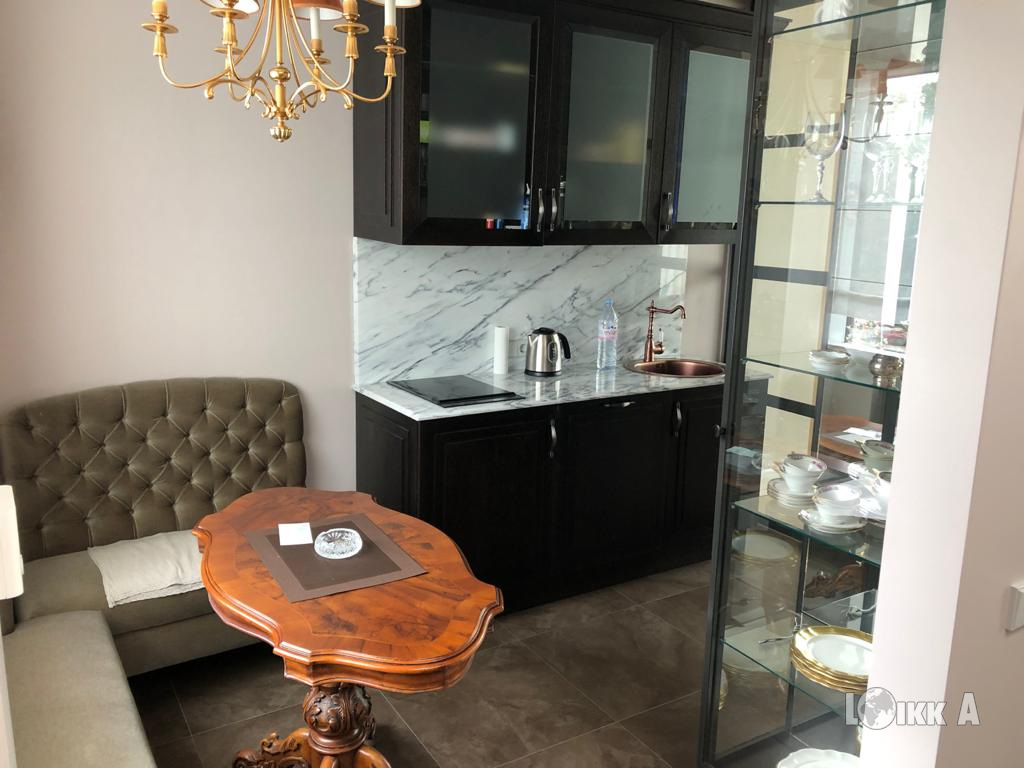 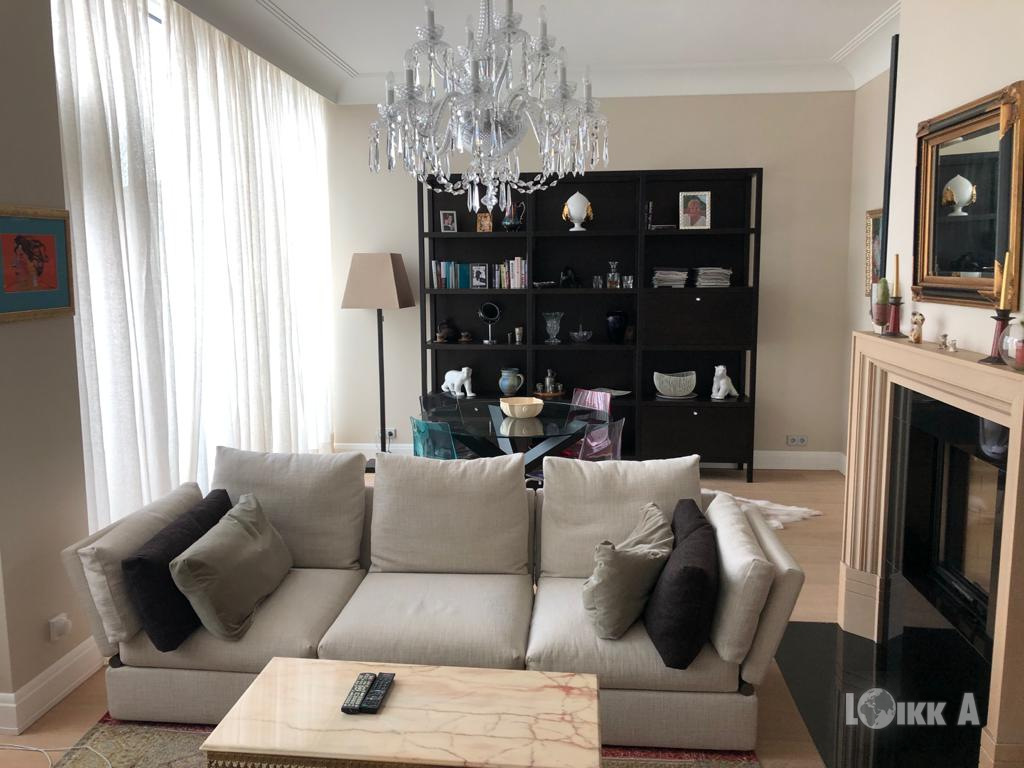 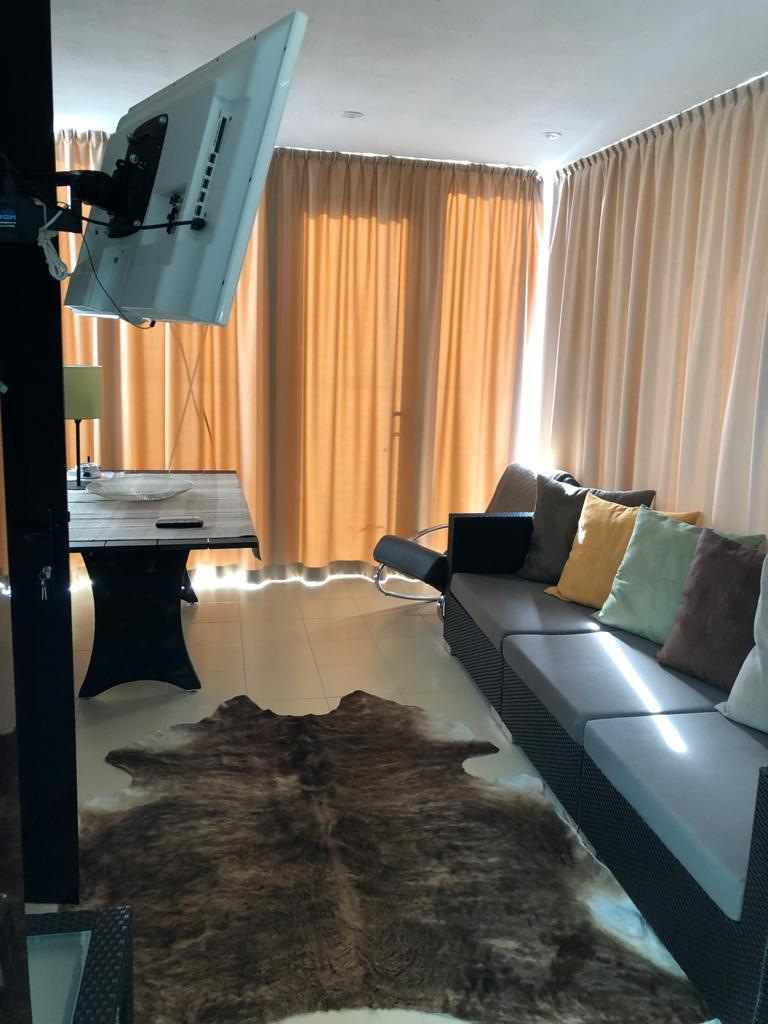 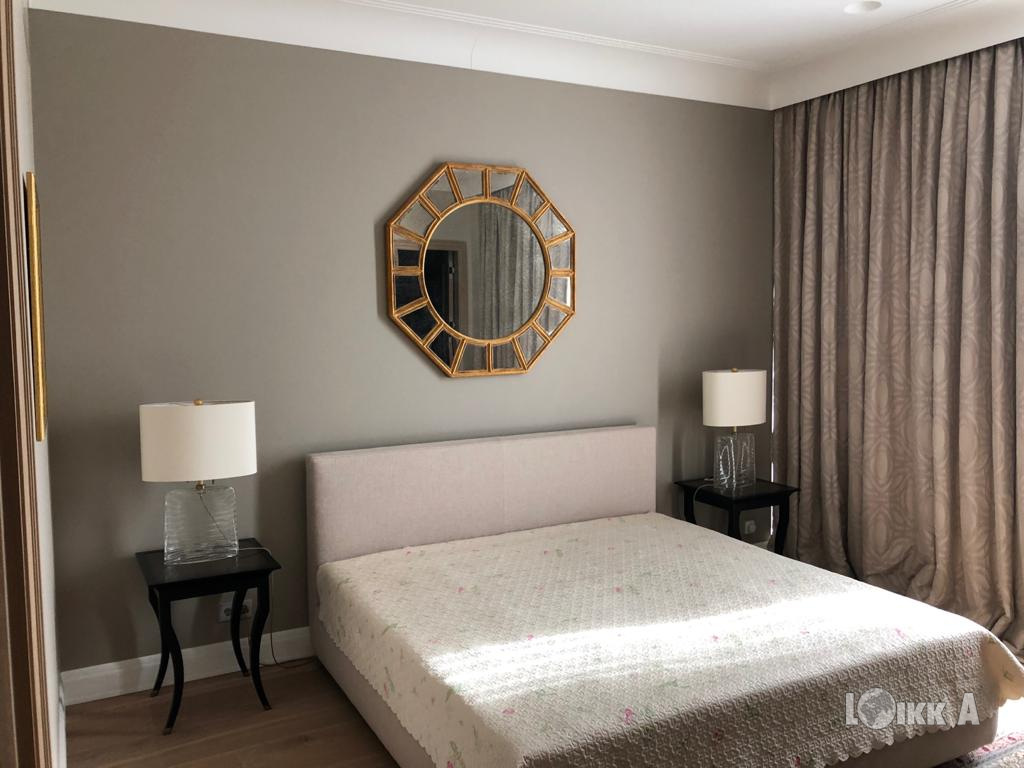 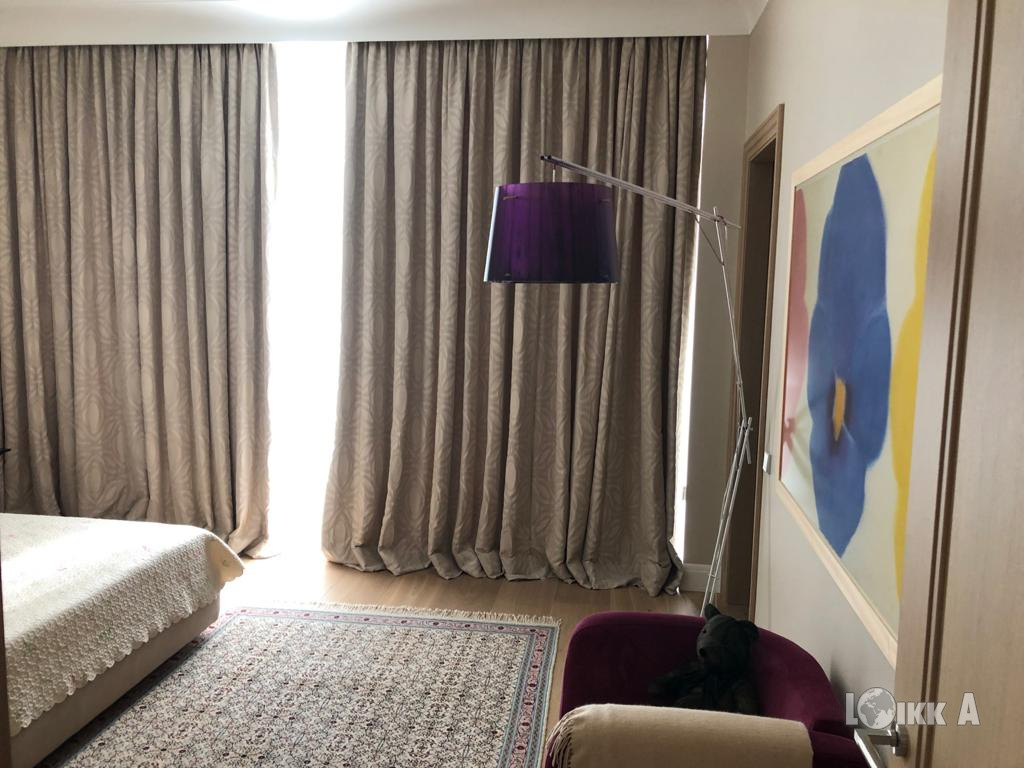 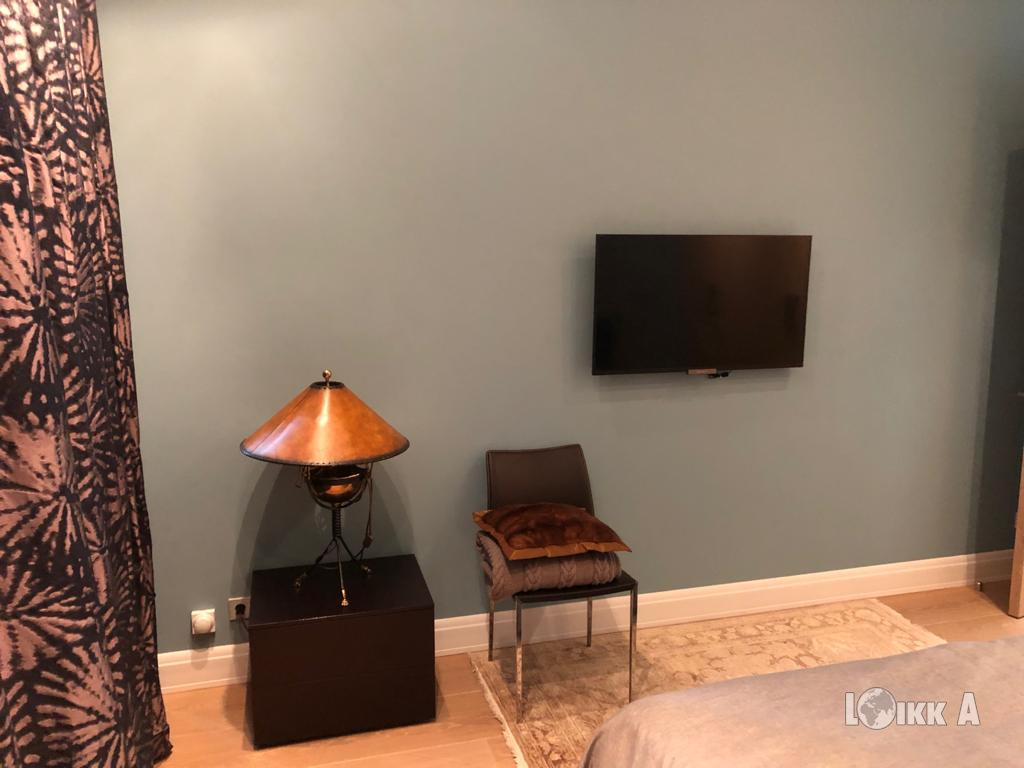 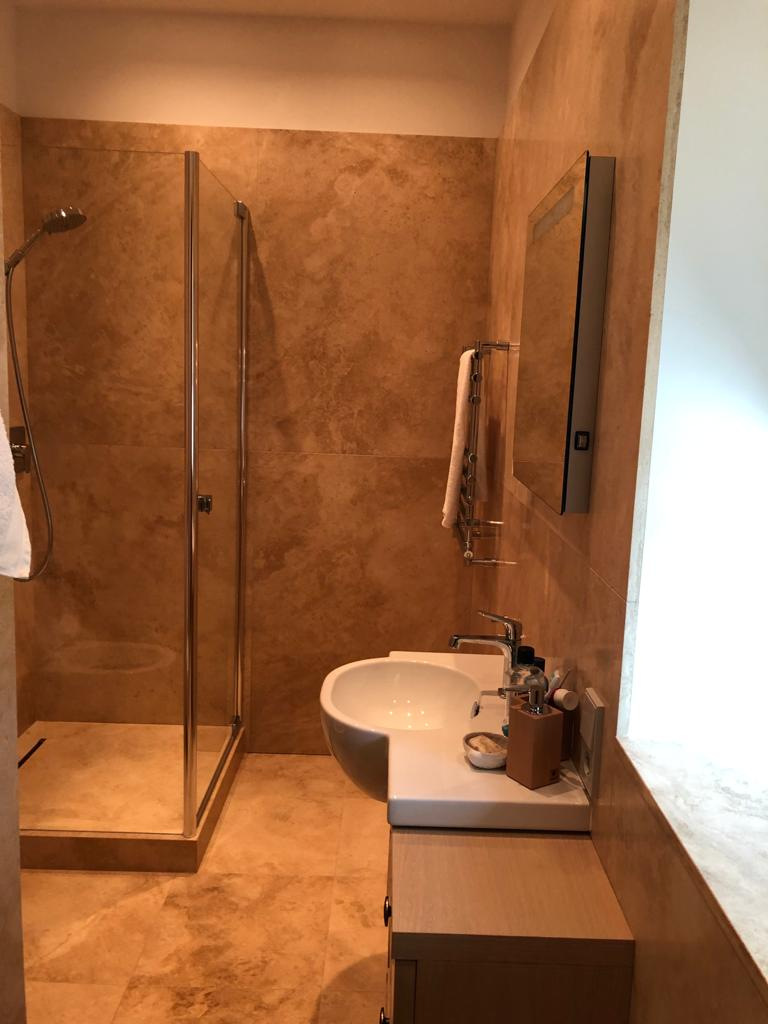 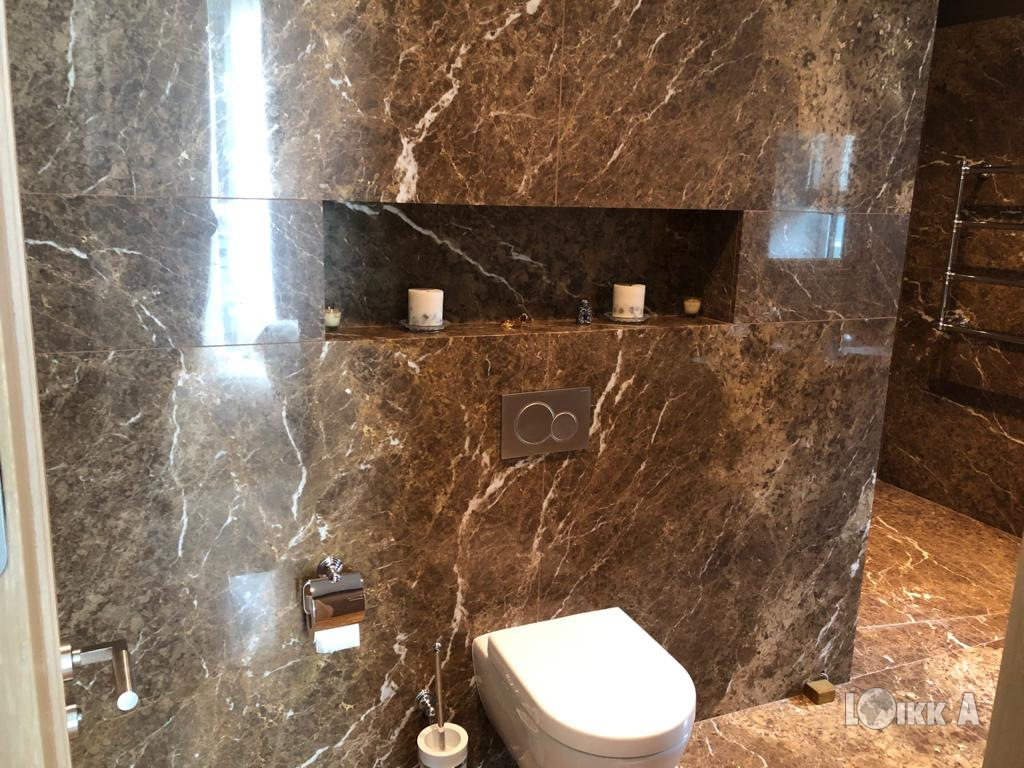 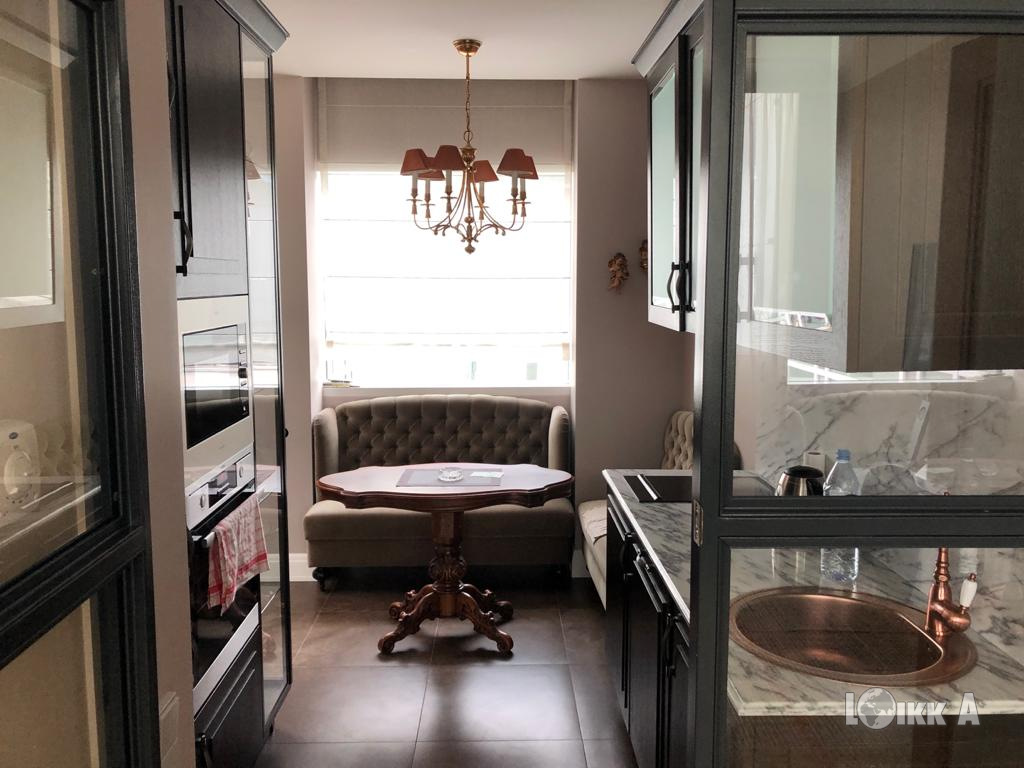 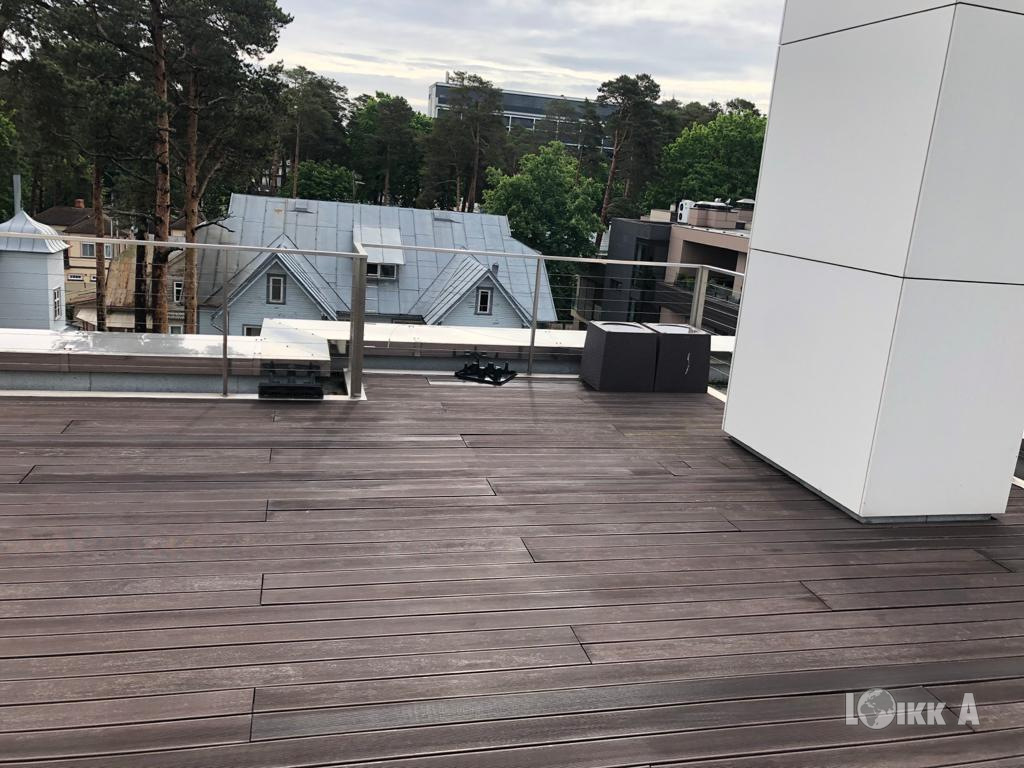 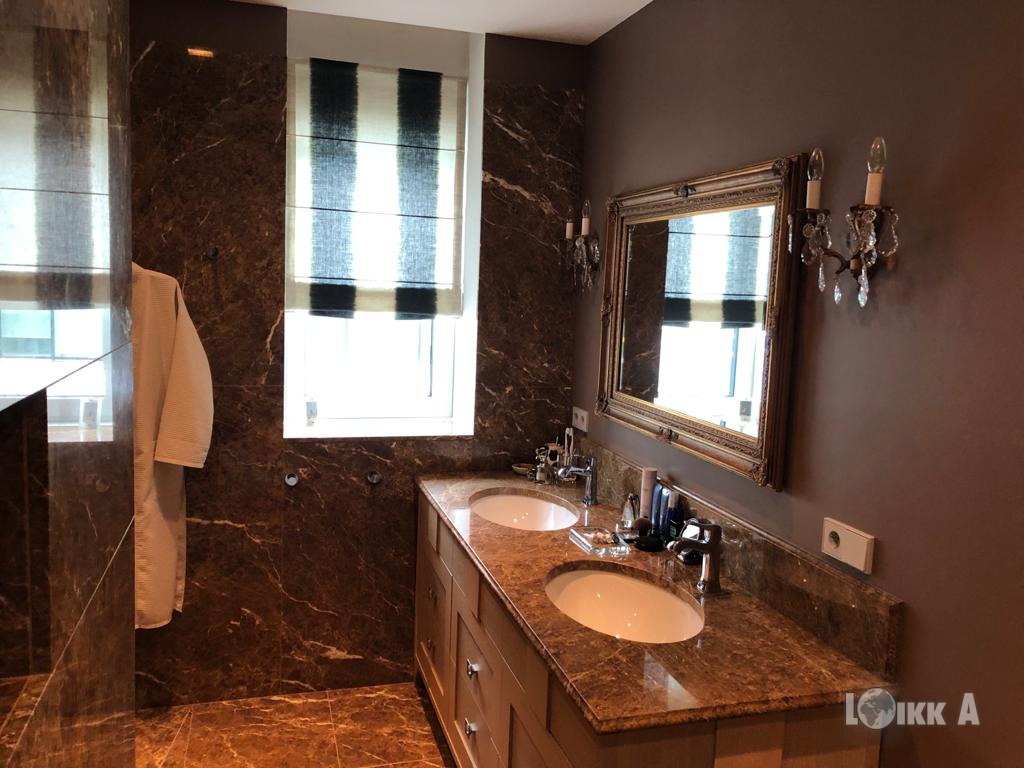 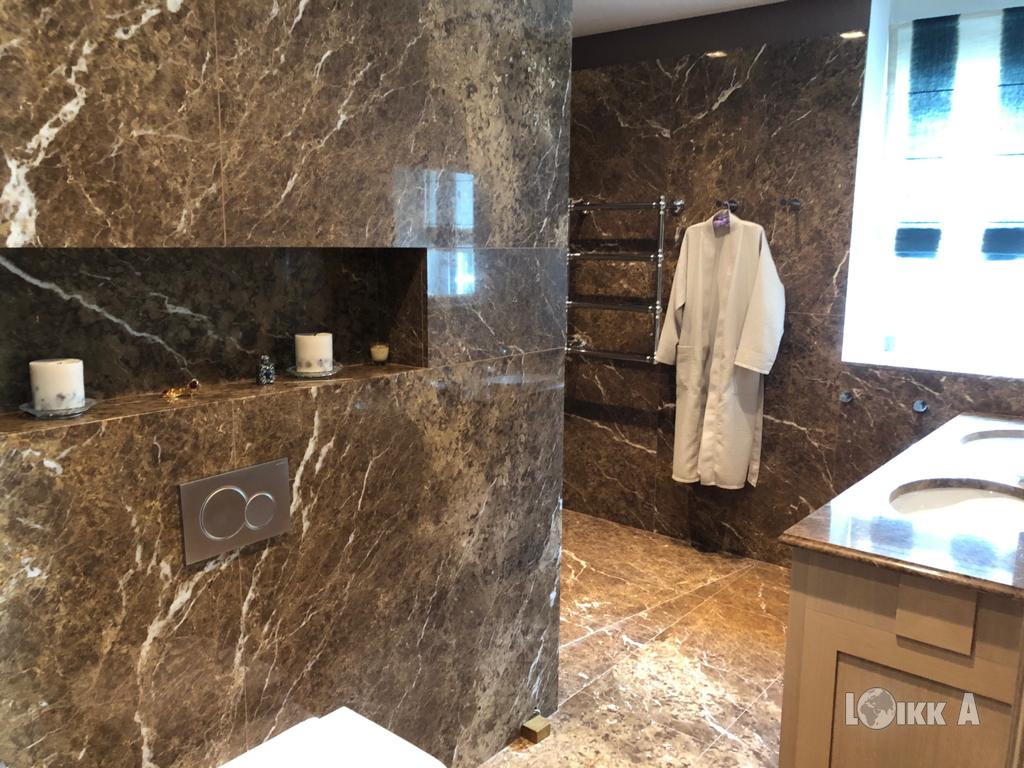 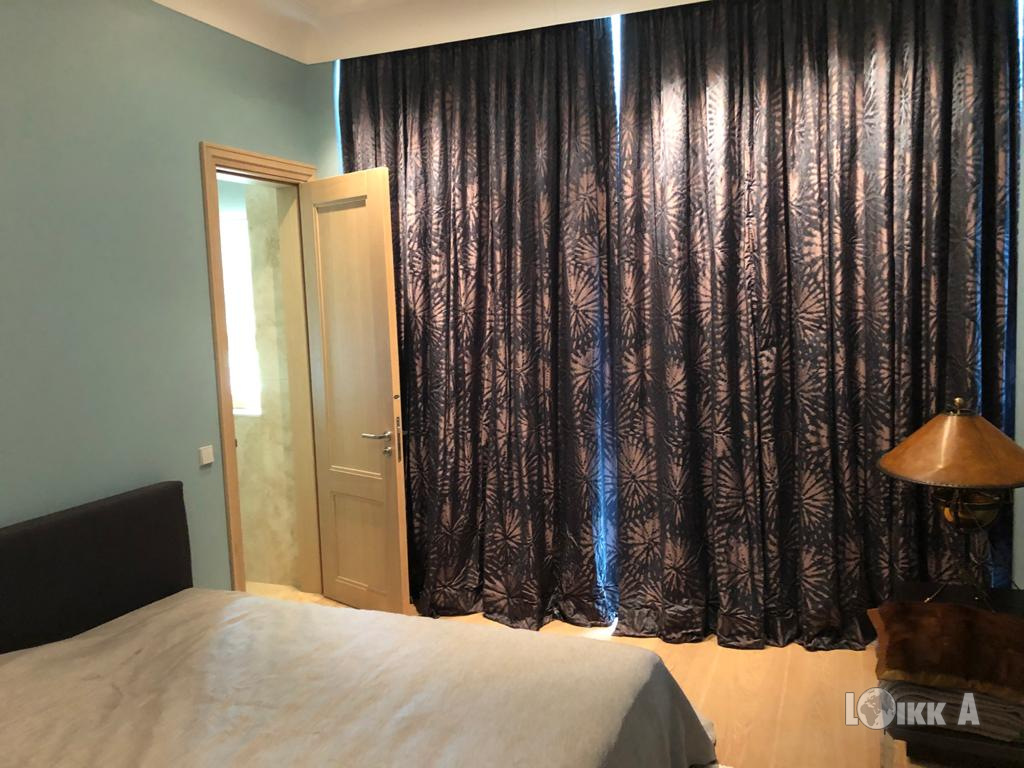 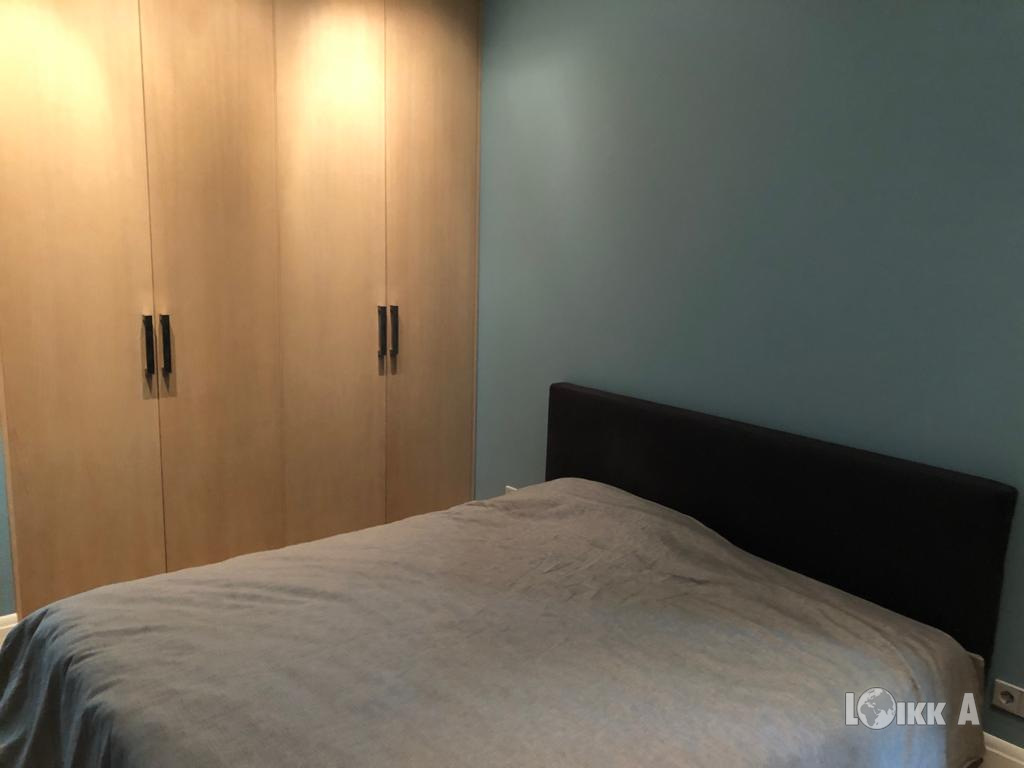 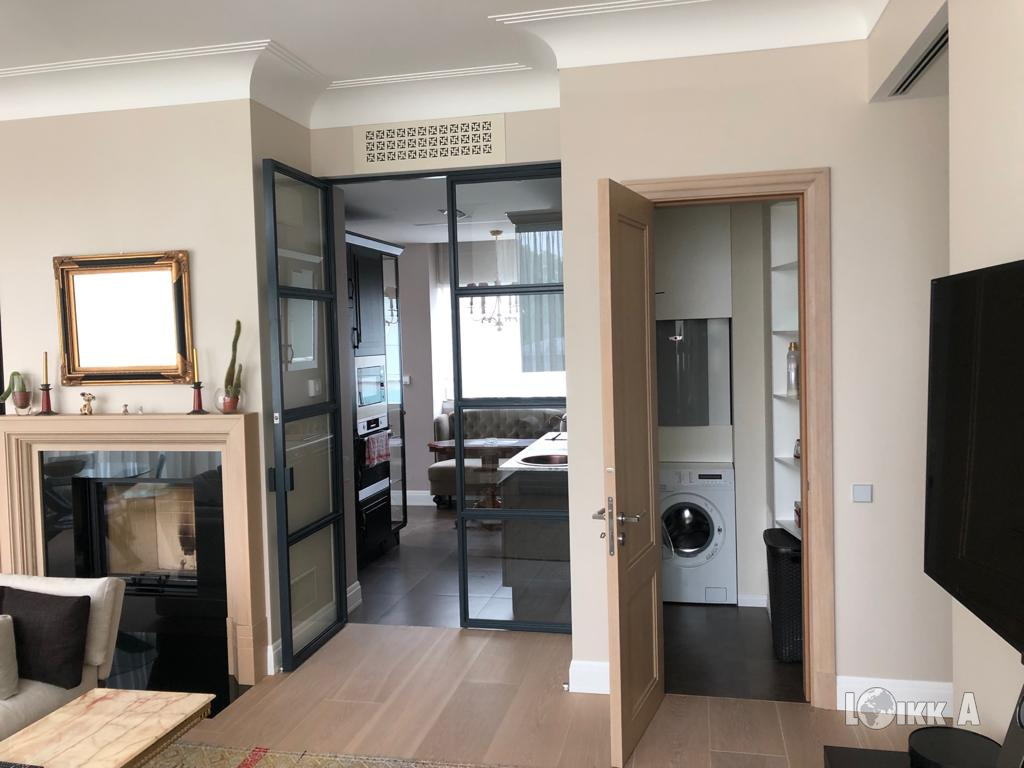 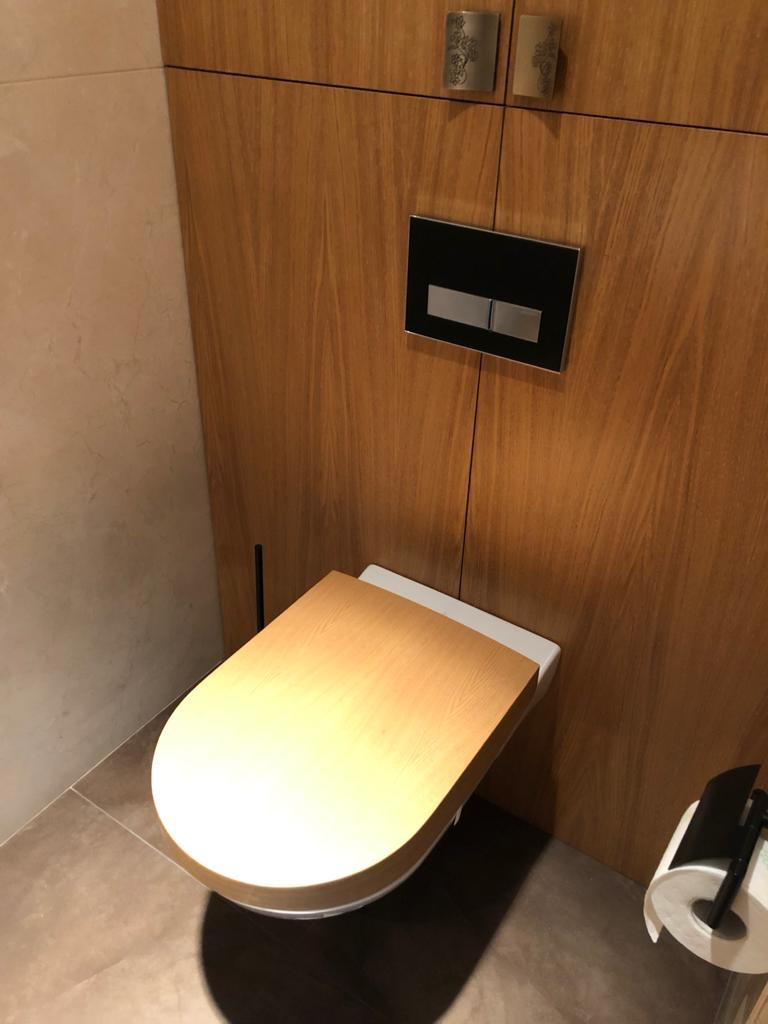 ID:1006Darījums:Pārdod dzīvokli jaunā mājāJaunais projektsTips:DzīvokļiCena:1 250 000 EUR, (PVN iesk.)Vieta:Jūrmala, Majori, Jūras 26Platība:161 m2Mājas sērija:JaunceltneUzcelšanas laiks:2013Ēkas nesošā konstrukcija:DzelzsbetonaĒkas stāvoklis:Jauna ēkaIekšējās apdares stāvoklis:Ļoti labsĒrtības:VisasIstabas:3Guļamistabu skaits:3Vannasistabu skaits:4Stāvs:3Stāvu skaits:4Apkures sistēma:gāzes apkureKomunikāciju tīkls:centrālais ūdensvads, centrālā kanalizacija, elektrība, kondicionieris, ventilācijas sistēma, internets, tālrunis, signalizācijaAprīkojums:mēbeles, autostāvvieta zem ēkas, lifts, metāla durvis, garāža, kamīns, duša, WC un vannas istaba ir atsevišķi, vanna, iebūvēta virtuves iekārta, lodžija, terase, slēgta kapņu telpa